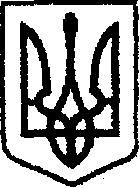 У К Р А Ї Н Ачернігівська обласна державна адміністраціяУПРАВЛІННЯ  КАПІТАЛЬНОГО БУДІВНИЦТВАН А К А Звід 20.02.2020 р.                                Чернігів                                      № 37    Про упорядкування структури Управління Відповідно до постанови Кабінету Міністрів України від 12 березня 2005 року №179 «Про упорядкування структури апарату центральних органів виконавчої влади, їх територіальних підрозділів та місцевих державних адміністрацій» наказу в.о. начальника Управління капітального будівництва Чернігівської обласної державної адміністнрації від 20.02.2020 №36 «Про структуру Управління капітального будівництва Чернігівської обласної державної адміністрації»наказую:1. Утворити в Управлінні капітального будівництва Чернігівської обласної державної адміністрації відділ організації публічних закупівель чисельністю 4 штатні одиниці. 2. Зменшити граничну чисельність на 1 штатну одиницю:- у відділі адміністративно-господарської, організаційної роботи та інформаційного забезпечення;- у відділі забезпечення будівництва технічною документацією;- у відділі експлуатаційного утримання автомобільних доріг.3. Вивести зі штатного розпису Управління посади:- провідний інженер відділу адміністративно-господарської, організаційної роботи та інформаційного забезпечення (1 од.);- головний спеціаліст відділу економічного аналізу та договорів (1 од.);- провідний спеціаліст відділу економічного аналізу та договорів (1 од.);- головний спеціаліст відділу забезпечення будівництва технічною документацією (1 од.);- провідний інженер відділу експлуатаційного утримання автомобільних доріг (1 од.).4. Ввести до штатного розпису Управління наступні посади:- начальник відділу організації публічних закупівель (1 од.);- головний спеціаліст відділу організації публічних закупівель (2 од.)- провідний спеціаліст відділу організації публічних закупівель (1 од.);- головний спеціаліст сектору юридичного забезпечення (1 од.). 5. Начальникам відділу організації публічних закупівель, відділу з питань управління персоналом розробити і подати мені на затвердження положення про відділ організації публічних закупівель та посадові інструкції працівників відділу до 04 березня 2020 року.6. Начальнику відділу з питань управління персоналом (Кравченко І.М.) здійснити комплекс заходів згідно з чинним законодавством України відповідно до змін в структурі Управління.7. Контроль за виконанням наказу залишаю за собою.В.о. начальника                                                                   Наталія КОВАЛЬЧУК